lp.Nr inwentarzowyAutorRok wydanialp.Nr inwentarzowyTytułWydawca1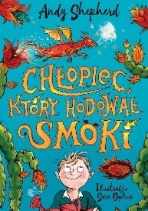 58189Shepherd, Andy2019.158189Chłopiec, który hodował smoki /Arystoteles,2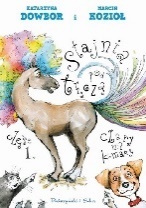 58192Dowbor, Katarzyna2018.258192Czary na komary /Prószyński i S-ka - Prószyński Media,3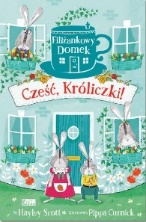 58194Scott, Hayley2019.358194Cześć, Króliczki! /Akapit Press,4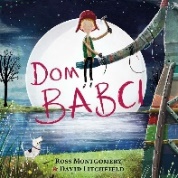 58199Montgomery, Ross2017.458199Dom babci /Wydawnictwo CzyTam,5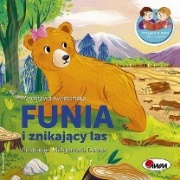 58204Kwiecińska, Mirosławacopyright 2019.558204Funia i znikający las /Agencja Wydawnicza Jerzy Mostowski,6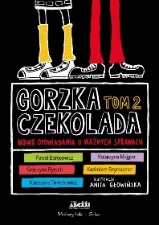 58209Beręsewicz, Paweł2019.658209Gorzka czekolada :Fundacja ABCXXI - Cała Polska czyta dzieciom,7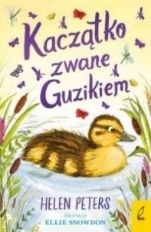 58214Peters, Helen2019.758214Kaczątko zwane Guzikiem /Wilga,8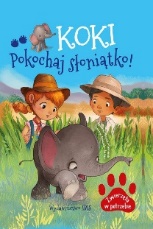 58218Nożyńska-Demianiuk, Agnieszka2019.858218Koki - pokochaj słoniątko! /Wydawnictwo Ibis,9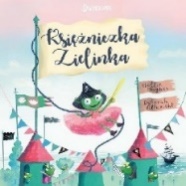 58221Hughes, Holliecopyright 2019.958221Księżniczka Zielinka /Wydawnictwo Juka-91,10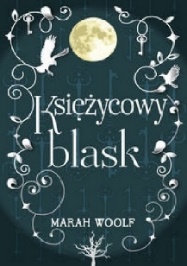 58222Woolf, Marah2018.1058222Księżycowy blask /Wydawnictwo Srebrny Las,11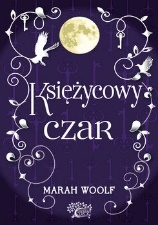 58223Woolf, Marah2018.1158223Księżycowy czar /Wydawnictwo Srebrny Las,12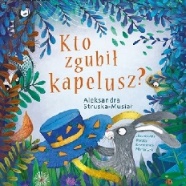 58224Struska-Musiał, Aleksandracopyright 2019.1258224Kto zgubił kapelusz? /Wydawnictwo BIS,13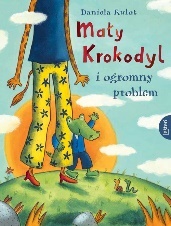 58229Kulot, Danielacopyright 2019.1358229Mały Krokodyl i ogromny problem /Esteri - Edra Urban & Partner,14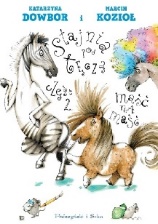 58230Dowbor, Katarzyna2018.1458230Maść na maść /Prószyński i S-ka - Prószyński Media,15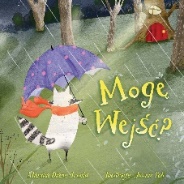 58232Marsha Diane Arnold.2019.1558232Mogę wejść? /Wydawnictwo Amber,16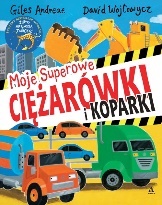 58233Andréae‏, Jean-Baptistecopyright 2019.1658233Moje superowe ciężarówki i koparki /Amber,17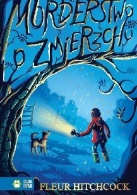 58234Hitchcock, Fleurcopyright 2019.1758234Morderstwo o zmierzchu /Wydawnictwo Zielona Sowa,18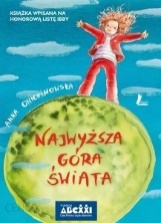 58238Onichimowska, Anna2018.1858238Najwyższa góra świata /Wydawnictwo Literatura,19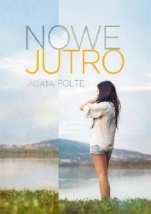 58240Polte, Agatacopyright 2019.1958240Nowe jutro /Zysk i S-ka Wydawnictwo,22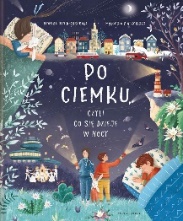 58247Utnik-Strugała, Monika2019.2258247Po ciemku czyli Co się dzieje w nocy /Nasza Księgarnia,21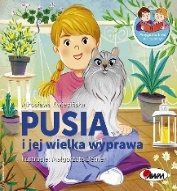 58252Kwiecińska, Mirosława2019.2158252Pusia i jej wielka wyprawa /Agencja Wydawnicza Jacek Mostowski,22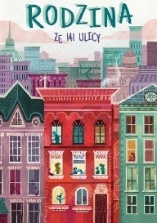 58253Glaser, Karina Yan2019.2258253Rodzina ze 141 ulicy.Warszawa,23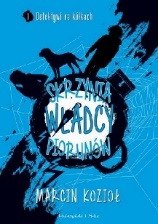 58258Kozioł, Marcin2017.2358258Skrzynia władcy piorunów /Prószyński i S-ka - Prószyński Media,24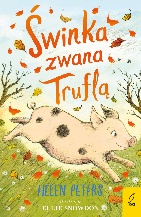 58263Peters, Helen2019.2458263Świnka zwana Truflą /Wilga - Grupa Wydawnicza Foksal,25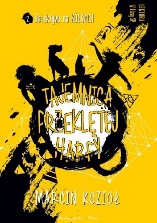 58264Kozioł, Marcin2017.2558264Tajemnica przeklętej harfy /Prószyński i S-ka - Prószyński Media,26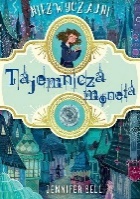 58265Bell, Jennifer.2019.2658265Tajemnicza moneta /.Wydawnictwo Juka,27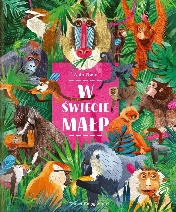 58268Gwis, Asia2019.2758268W świecie małp /Wydawnictwo "Nasza Księgarnia",28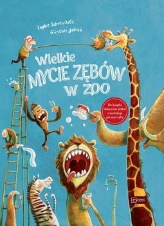 58269Schoenwald, Sophie.copyright 2018.2858269Wielkie mycie zębów w ZOO:Esteri - Edra Urban & Partner,29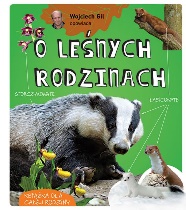 58270Gil, Wojciechcopyright 2019.2958270O leśnych rodzinach /Multico,30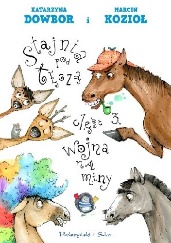 58271Dowbor, Katarzyna2018.3058271Wojna na miny /Prószyński i S-ka - Prószyński Media,31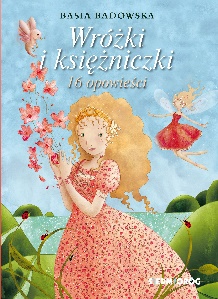 58272Badowska, Basia2019.3158272Wróżki i księżniczki :Wydawnictwo Siedmioróg,32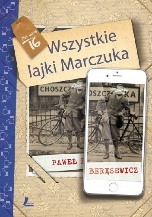 58274Beręsewicz, Paweł2018.3258274Wszystkie lajki Marczuka /Wydawnictwo Literatura,33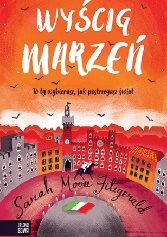 58275Fitzgerald, Sarah Moorecopyright 2019.3358275Wyścig marzeń /Zielona Sowa,34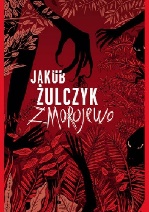 58281Żulczyk, Jakub2019.3458281Zmorojewo :Wydawnictwo Agora,35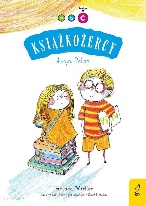 58284Wicher, Barbara2019.3558284Akcja Potop /Grupa Wydawnicza Foksal,36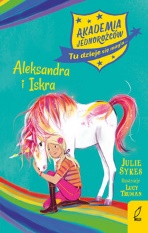 58285Sykes, Julie2019.3658285Aleksandra i Iskra /Wilga - Grupa Wydawnicza Foksal,37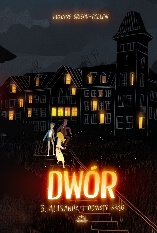 58286Brisou-Pellen, Évelyne2017.3758286Alisanda i ognisty krąg /Wydawnictwo Widnokrąg,38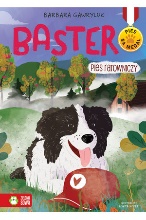 58287Gawryluk, Barbaracopyright 2019.3858287Baster :Wydawnictwo Zielona Sowa,39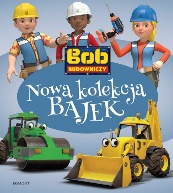 58288Kaniewska, Paulina.2019.3958288Nowa kolekcja bajek /Wydawnictwo Egmont Polska,40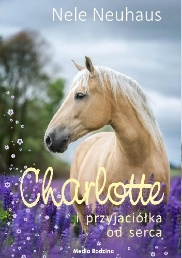 58289Neuhaus, Nelecopyright 2019.4058289Charlotte i przyjaciółka od serca /Media Rodzina,41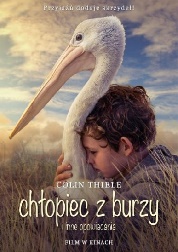 58290Thiele, Colin2018.4158290Chłopiec z burzy i inne opowiadania /Wydawnictwo Albatros,42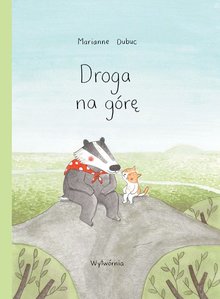 58298Dubuc, Marianne2019.4258298Droga na górę /Wytwórnia,43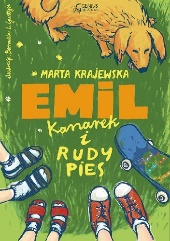 58301Graboń-Krajewska, Marta2018.4358301Emil, kanarek i rudy pies /Genius Creations - Morgana Katarzyna Wolszczak,44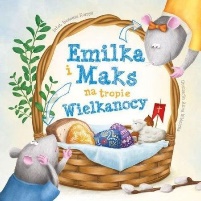 58302Korpyś, Ireneusz2019.4458302Emilka i Maks na tropie Wielkanocy.Wydawnictwo Świętego Filipa Apostoła,45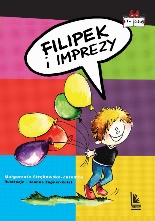 58303Strękowska-Zaremba, Małgorzata2019.4558303Filipek i imprezy /Wydawnictwo Literatura,46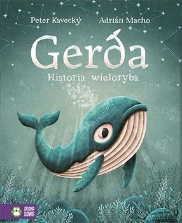 58305Kavecký, Petercopyright 2019.4658305Gerda :Zielona Sowa,47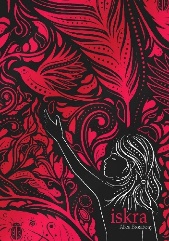 58307Broadway, Alicecopyright 2019.4758307Iskra /We Need Ya - Grupa Wydawnictwa Poznańskiego,48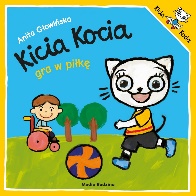 58310Głowińska, Anitacopyright 2019.4858310Kicia Kocia gra w piłkę /Media Rodzina,49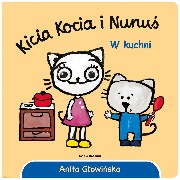 58311Głowińska, Anitacopyright 2019.4958311W kuchni /Media Rodzina,50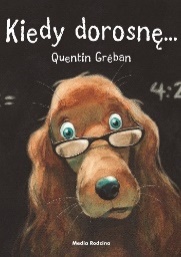 58312Gréban, Quentincopyright 2019.5058312Kiedy dorosnę... /Media Rodzina,51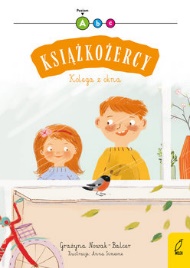 58315Nowak-Balcer, Grażyna[2019].5158315Kolega z okna /Wilga - Grupa Wydawnicza Foksal,52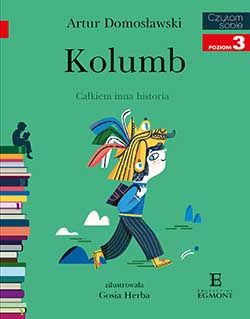 58316Domosławski, Artur2019.5258316Kolumb :Egmont ,53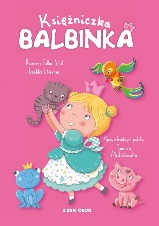 58318Follio-Vrel, Rozenn2013.5358318Księżniczka Balbinka.Siedmioróg,54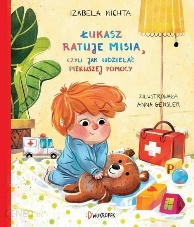 58320Michta, Izabela2019.5458320Łukasz ratuje misia, czyli jak udzielać pierwszej pomocy /Wydawnictwo Dwukropek,55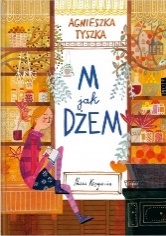 58321Tyszka, Agnieszka2019.5558321M jak dżem /Wydawnictwo "Nasza Księgarnia",56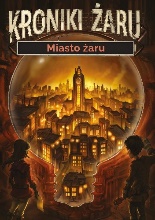 58323DuPrau, Jeannecop. 2019.5658323Miasto żaru /Wydawnictwo Nowa Baśń,57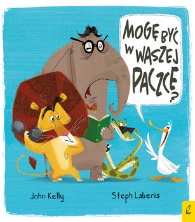 58324Kelly, John2019.5758324Mogę być w Waszej paczce? /Grupa Wydawnicza Foksal, Wilga,58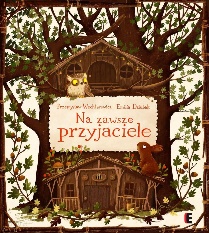 58326Wechterowicz, Przemysław2018.5858326Na zawsze przyjaciele /Agencja Edytorska Ezop,59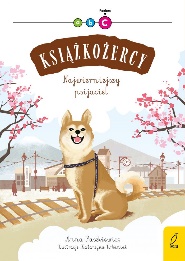 58328Paszkiewicz, Anna[2019].5958328Najwierniejszy psijacielWilga - Grupa Wydawnicza Foksal,60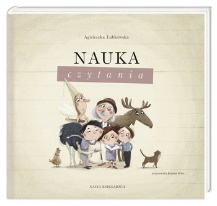 58329Łubkowska, Agnieszka2019.6058329Nauka czytaniaNasza Księgarnia,61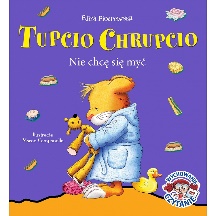 58330Piotrowska, Eliza2017.6158330Nie chcę się myć! /Wilga - Grupa Wydawnicza Foksal,62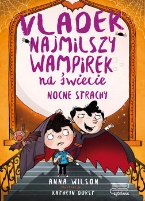 58333Wilson, Grażyna Anna2018.6258333Nocne strachy /Czytelnia,63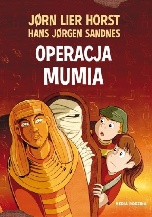 58336Horst, Jørn Liercopyright 2019.6358336Operacja Mumia /Media Rodzina,64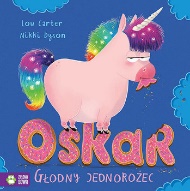 58337Carter, Lou.2019.6458337Oskar :Wydawnictwo Zielona Sowa,65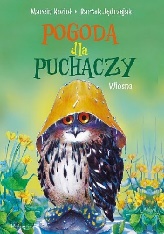 58340Kozioł, Marcin2019.6558340Pogoda dla puchaczy :Prószyński i S-ka - Prószyński Media,66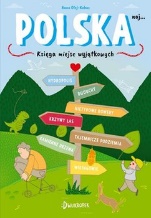 58341Olej-Kobus, Annacopyright 2019.6658341Polska naj... :Dwukropek - Wydawnictwo Juka-91,67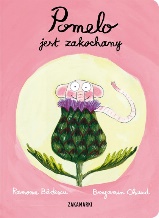 58342Bădescu, Ramona2016.6758342Pomelo jest zakochany /Wydawnictwo Zakamarki,68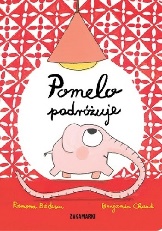 58343Bădescu, Ramona2016.6858343Pomelo podróżuje /Wydawnictwo Zakamarki,69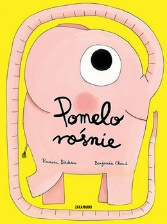 58344Bădescu, Ramona2018.6958344Pomelo rośnie /Wydawnictwo Zakamarki,70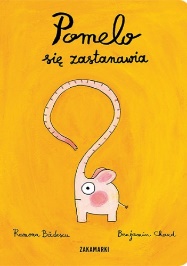 58345Bădescu, Ramona2016.7058345Pomelo się zastanawia /Wydawnictwo Zakamarki,71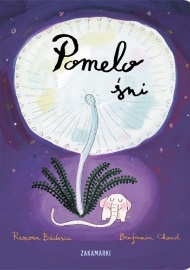 58346Badescu, Ramona2017.7158346Pomelo śni /Zakamarki,72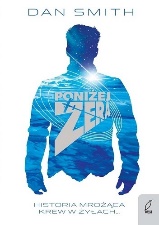 58347Smith, Dan2019.7258347Poniżej zera /Wilga - Grupa Wydawnicza Foksal,73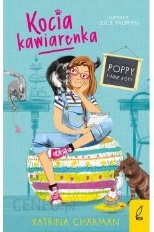 58348Charman, Katrinacopyright 2019.7358348Poppy i inne koty /Wilga - Grupa Wydawnicza Foksal,74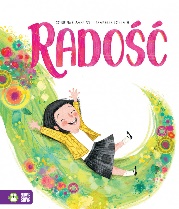 58350Averiss, Corrinne2019.7458350Radość /Wydawnictwo Zielona Sowa,75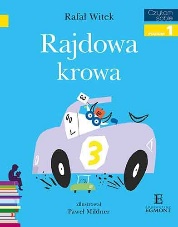 58351Witek, Rafał2019.7558351Rajdowa krowa.Egmont Sp.z o.o.,76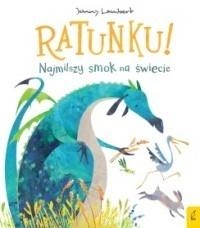 58352Lambert, Jonny.2019.7658352Ratunku! Najmilszy smok na świecie /Foksal,77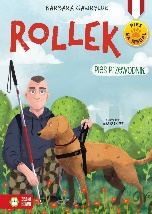 58353Gawryluk, Barbaracopyright 2019.7758353Rollek :Wydawnictwo Zielona Sowa,78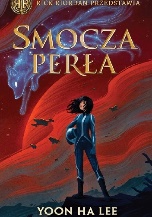 58355Yoon Ha Lee2019.7858355Smocza Perła /Wydawnictwo Galeria Książki,79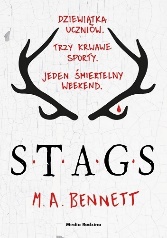 58357Bennett, M. A.copyright 2019.7958357S.T.A.G.S /Media Rodzina,80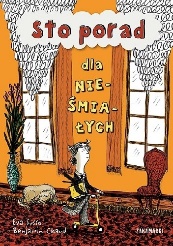 58358Susso, Eva2018.8058358Sto porad dla nieśmiałych /Wydawnictwo Zakamarki,81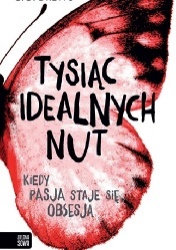 58363Drews, C. G.copyright 2019.8158363Tysiąc idealnych nut /Zielona Sowa,82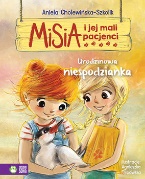 58366Cholewińska-Szkolik, Anielacopyright 2019.8258366Urodzinowa niespodzianka /Zielona Sowa,83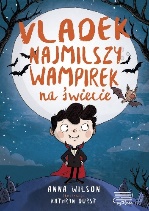 58367Wilson, Anna2018.8358367Vladek - najmilszy wampirek na świecie /Czytelnia,84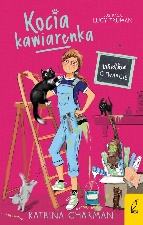 58370Charman, Katrinacopyright 2019.8458370Wielkie otwarcie /Wilga - Grupa Wydawnicza Foksal,85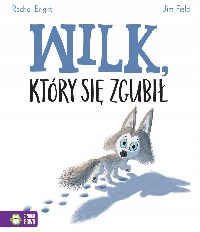 58371Bright, Rachelcopyright 2018.8558371Wilk, który się zgubił /Zielona Sowa,86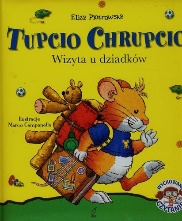 58372Casalis, Annacop. 2017.8658372Wizyta u dziadków /Wilga - Grupa Wydawnicza Foksal,87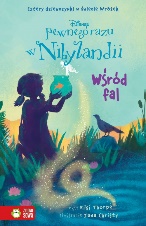 58373Thorpe, Kikicopyright 2017.8758373Wśród fal /Wydawnictwo Zielona Sowa,88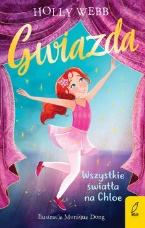 58374Webb, Holly2019.8858374Wszystkie światła na Chloe /Wilga - Grupa Wydawnicza Foksal,89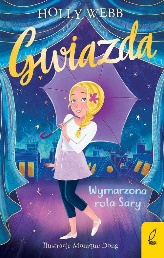 58376Webb, Hollycopyright 2019.8958376Wymarzona rola Sary /Wilga - Grupa Wydawnicza Foksal,90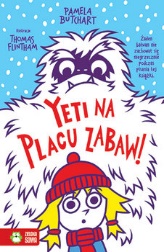 58377Butchart, Pamelacopyright 2019.9058377Yeti na placu zabaw! /Wydawnictwo Zielona Sowa,91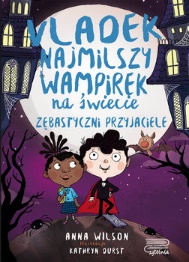 58382Wilson, Grażyna Anna2018.9158382Zębastyczni przyjaciele /Czytelnia,92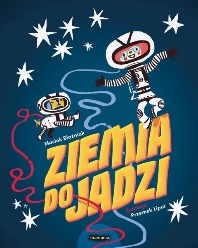 58383Blaźniak, Maciekcopyright 2019.9258383Ziemia do Jadzi /Wydawnictwo Mamania - Grupa Wydawnicza Relacja,93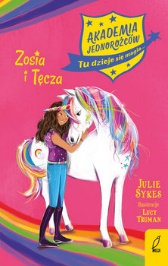 58384Sykes, Julie2019.9358384Zosia i Tęcza /Wilga - Grupa Wydawnicza Foksal,94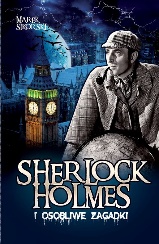 58387Sikorski, Marek2019.9458387Sherlock Holmes i osobliwe zagadki.Sativa,